МУНИЦИПАЛЬНОЕ ОБРАЗОВАНИЕГОРОДСКОЙ ОКРУГ ГОРОД СУРГУТХАНТЫ-МАНСИЙСКОГО АВТОНОМНОГО ОКРУГА – ЮГРЫАДМИНИСТРАЦИЯ ГОРОДАПОСТАНОВЛЕНИЕО внесении изменений в постановление Администрации города от 12.02.2014 № 992 «Об утверждении границ прилегающих территорий к некоторым организациям, на которых не допускается розничная продажа алкогольной продукции» В соответствии с Федеральным законом от 22.11.1995 № 171-ФЗ «О государственном регулировании производства и оборота этилового спирта, алкогольной и спиртосодержащей продукции и об ограничении потребления (распития)                      алкогольной продукции», постановлением Правительства Российской Феде-               рации от 27.12.2012 № 1425 «Об определении органами государственной власти субъектов Российской Федерации мест массового скопления граждан и мест  нахождения источников повышенной опасности, в которых не допускается                 розничная продажа алкогольной продукции, а также определении органами местного самоуправления границ прилегающих к некоторым организациям                       и объектам территорий, на которых не допускается розничная продажа алкогольной продукции», решениями Думы города от 10.12.2020 № 675-VI ДГ «О назначении исполняющего обязанности Главы города Сургута», от 28.05.2013 № 333-V ДГ «Об определении способа расчета расстояний от некоторых организаций                             и (или) объектов до границ прилегающих к ним территорий, на которых                              не допускается розничная продажа алкогольной продукции», распоряжением Администрации города от 30.12.2005 № 3686 «Об утверждении Регламента                 Администрации города»:1. Внести в постановление Администрации города от 12.02.2014 № 992       «Об утверждении границ прилегающих территорий к некоторым организациям, на которых не допускается розничная продажа алкогольной продукции» следующие изменения:1.1. В констатирующей части постановления исключить слова:- «(с изменениями от 02.11.2013)»;- «(с изменениями от 03.12.2013 № 441-VДГ).1.2. В пункте 1 постановления:1.2.1. Абзацы второй, третий, пятый признать утратившими силу.1.2.2. Абзац четвертый изложить в следующей редакции:«- частное учреждение дополнительного профессионального образования Центр гуманитарного образования «Лингва», расположенное по адресу:                              город Сургут, проспект Мира, дом 30/1, согласно приложению 3».1.3. В пункте 3 постановления слова «заместителя главы Администрации города Сафиоллина А.М.» заменить словами «заместителя Главы города,                        курирующего сферу бюджета, экономики и финансов».1.4. Приложение 3 к постановлению изложить в новой редакции согласно приложению к настоящему постановлению.2. Управлению массовых коммуникаций разместить настоящее постановление на официальном портале Администрации города: www.admsurgut.ru.3. Муниципальному казенному учреждению «Наш город» опубликовать настоящее постановление в газете «Сургутские ведомости».4. Настоящее постановление вступает в силу после его официального   опубликования.5. Контроль за выполнением постановления возложить на заместителя Главы города, курирующего сферу бюджета, экономики и финансов.И.о. Главы города                                                                                 А.Н. Томазова  Приложение к постановлениюАдминистрации городаот ____________ № _______Схемаграниц прилегающей территории к помещению частного учреждения дополнительного профессионального образования Центру гуманитарного образования «Лингва», расположенному по адресу: город Сургут, проспект Мира, дом 30/1, на которой не допускается розничная продажа алкогольной продукции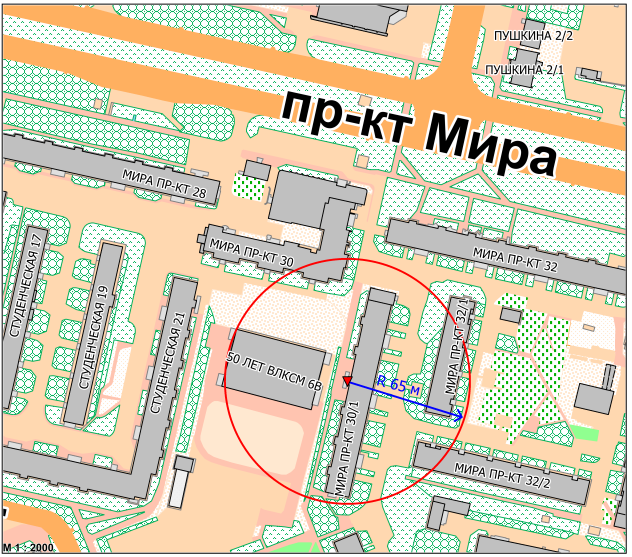 Условные обозначения:     – вход для посетителей в помещение частного учреждения дополни-тельного профессионального образования центра гуманитарного образования «Лингва», за исключением входов, которые не используются для входа постоянно (пожарный, запасной);            – радиус в метрах.«16»122020№9489